МКУК «Первомайская поселенческая библиотека» Структурное подразделение: детская библиотека9.01.2020Книжная выставка – экскурсия:«По лесным тропинкам»(К 100-летию Н. И. Сладкова)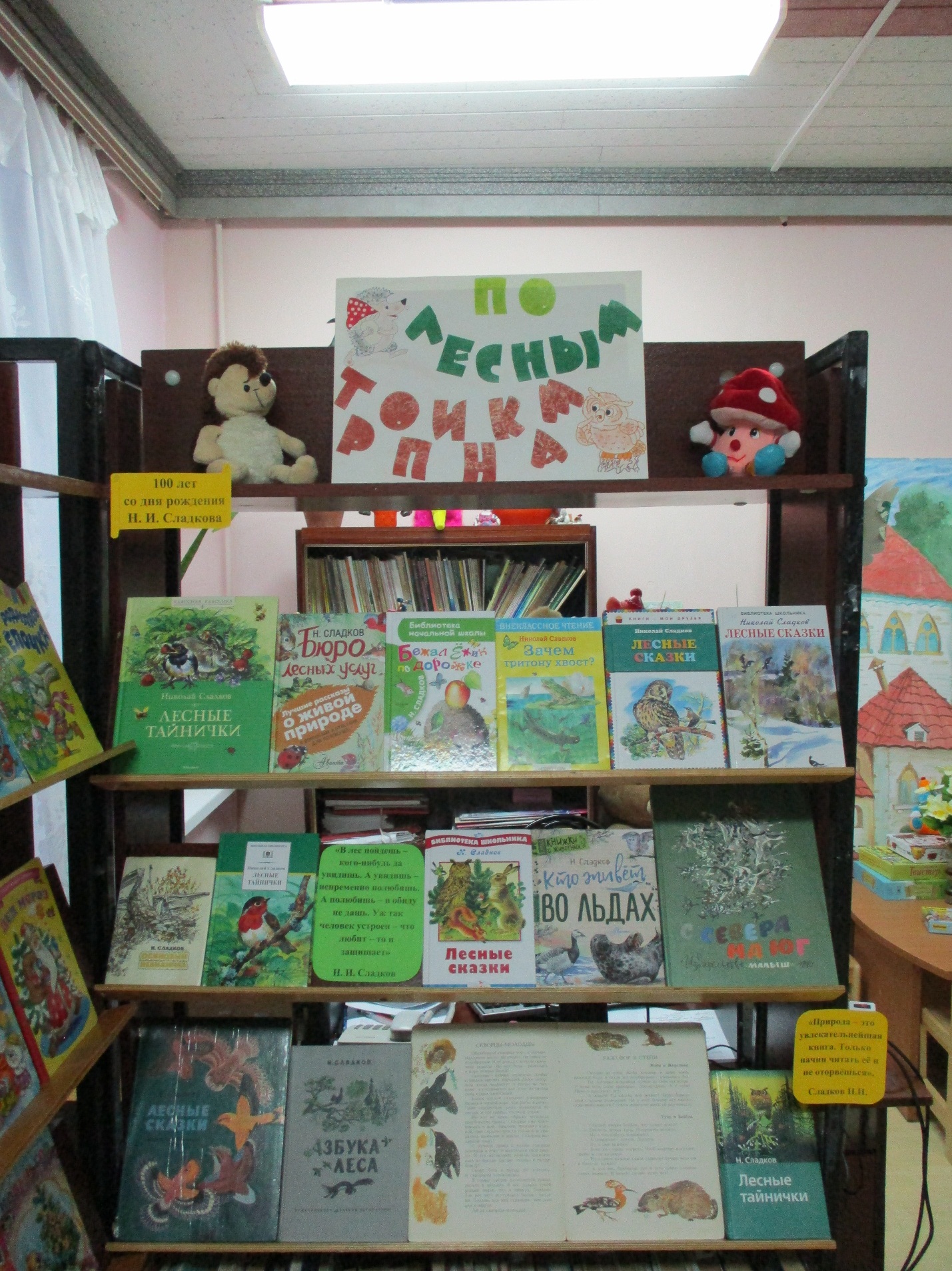 